Clinical Experience Request FormEmail Margaret.Cross@eehealth.org this form and the following information: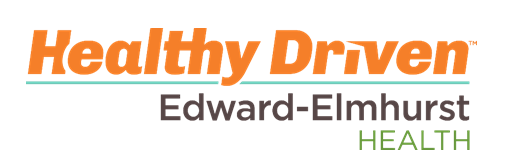 CV/ResumeTranscript (official of unofficial)Paragraph stating why you selected Edward Medical Group for your clinical placementOne (1) Letter of recommendation from your unit managerAll paperwork must be submitted together via PDF or Word document files.  JPEGs cannot be accepted.  Applicants must be employed at Edward for at least 6 months before applying. If you are no longer working at Edward at the time of your clinical, you may be required to forfeit your placement. Applicant notification will occur within 30-45 days of application deadline.Please understand that you are not guaranteed placement, please continue to seek placement with other providers until you have been notified of placement.Name:Name:Name:EEHealth EmployeeEEHealth EmployeeEEHealth EmployeeEEHealth EmployeeEEHealth EmployeeYesYesNoContact phone number:Contact phone number:Contact phone number:Contact phone number:Contact phone number:Contact phone number:Contact phone number:EmailEmailDepartment currently employed at EEHealth:Department currently employed at EEHealth:Department currently employed at EEHealth:Department currently employed at EEHealth:Department currently employed at EEHealth:Department currently employed at EEHealth:Department currently employed at EEHealth:Department currently employed at EEHealth:Department currently employed at EEHealth:Department currently employed at EEHealth:Department currently employed at EEHealth:Department currently employed at EEHealth:Hire Date:Hire Date:Hire Date:Hire Date:Status (FT/PT/PRN):Status (FT/PT/PRN):Status (FT/PT/PRN):Status (FT/PT/PRN):Status (FT/PT/PRN):Status (FT/PT/PRN):Manager/Supervisor contact informationManager/Supervisor contact informationManager/Supervisor contact informationManager/Supervisor contact informationManager/Supervisor contact informationManager/Supervisor contact informationManager/Supervisor contact informationManager/Supervisor contact informationManager/Supervisor contact informationManager/Supervisor contact informationRotation type requested (primary care, obstetrics, pediatrics*):Rotation type requested (primary care, obstetrics, pediatrics*):Rotation type requested (primary care, obstetrics, pediatrics*):Rotation type requested (primary care, obstetrics, pediatrics*):Rotation type requested (primary care, obstetrics, pediatrics*):Rotation type requested (primary care, obstetrics, pediatrics*):Rotation type requested (primary care, obstetrics, pediatrics*):Rotation type requested (primary care, obstetrics, pediatrics*):Rotation type requested (primary care, obstetrics, pediatrics*):Rotation type requested (primary care, obstetrics, pediatrics*):Rotation type requested (primary care, obstetrics, pediatrics*):Rotation type requested (primary care, obstetrics, pediatrics*):Rotation type requested (primary care, obstetrics, pediatrics*):Rotation type requested (primary care, obstetrics, pediatrics*):Rotation type requested (primary care, obstetrics, pediatrics*):Rotation type requested (primary care, obstetrics, pediatrics*):*please note EMG offices currently do not have pediatric rotations available. Any pediatric hours will be with a family practice provider. Please be sure your school approves this type of rotation before applying.*please note EMG offices currently do not have pediatric rotations available. Any pediatric hours will be with a family practice provider. Please be sure your school approves this type of rotation before applying.*please note EMG offices currently do not have pediatric rotations available. Any pediatric hours will be with a family practice provider. Please be sure your school approves this type of rotation before applying.*please note EMG offices currently do not have pediatric rotations available. Any pediatric hours will be with a family practice provider. Please be sure your school approves this type of rotation before applying.*please note EMG offices currently do not have pediatric rotations available. Any pediatric hours will be with a family practice provider. Please be sure your school approves this type of rotation before applying.*please note EMG offices currently do not have pediatric rotations available. Any pediatric hours will be with a family practice provider. Please be sure your school approves this type of rotation before applying.*please note EMG offices currently do not have pediatric rotations available. Any pediatric hours will be with a family practice provider. Please be sure your school approves this type of rotation before applying.*please note EMG offices currently do not have pediatric rotations available. Any pediatric hours will be with a family practice provider. Please be sure your school approves this type of rotation before applying.*please note EMG offices currently do not have pediatric rotations available. Any pediatric hours will be with a family practice provider. Please be sure your school approves this type of rotation before applying.*please note EMG offices currently do not have pediatric rotations available. Any pediatric hours will be with a family practice provider. Please be sure your school approves this type of rotation before applying.*please note EMG offices currently do not have pediatric rotations available. Any pediatric hours will be with a family practice provider. Please be sure your school approves this type of rotation before applying.*please note EMG offices currently do not have pediatric rotations available. Any pediatric hours will be with a family practice provider. Please be sure your school approves this type of rotation before applying.*please note EMG offices currently do not have pediatric rotations available. Any pediatric hours will be with a family practice provider. Please be sure your school approves this type of rotation before applying.*please note EMG offices currently do not have pediatric rotations available. Any pediatric hours will be with a family practice provider. Please be sure your school approves this type of rotation before applying.*please note EMG offices currently do not have pediatric rotations available. Any pediatric hours will be with a family practice provider. Please be sure your school approves this type of rotation before applying.*please note EMG offices currently do not have pediatric rotations available. Any pediatric hours will be with a family practice provider. Please be sure your school approves this type of rotation before applying.*please note EMG offices currently do not have pediatric rotations available. Any pediatric hours will be with a family practice provider. Please be sure your school approves this type of rotation before applying.*please note EMG offices currently do not have pediatric rotations available. Any pediatric hours will be with a family practice provider. Please be sure your school approves this type of rotation before applying.*please note EMG offices currently do not have pediatric rotations available. Any pediatric hours will be with a family practice provider. Please be sure your school approves this type of rotation before applying.*please note EMG offices currently do not have pediatric rotations available. Any pediatric hours will be with a family practice provider. Please be sure your school approves this type of rotation before applying.*please note EMG offices currently do not have pediatric rotations available. Any pediatric hours will be with a family practice provider. Please be sure your school approves this type of rotation before applying.*please note EMG offices currently do not have pediatric rotations available. Any pediatric hours will be with a family practice provider. Please be sure your school approves this type of rotation before applying.*please note EMG offices currently do not have pediatric rotations available. Any pediatric hours will be with a family practice provider. Please be sure your school approves this type of rotation before applying.Start/end dates requestedStart/end dates requestedStart/end dates requestedStart/end dates requestedStart/end dates requestedStart/end dates requestedStart/end dates requestedStart/end dates requestedTotal hours requiredTotal hours requiredTotal hours requiredTotal hours requiredTotal hours requiredCan you do a rotation at a Walk-in ClinicCan you do a rotation at a Walk-in ClinicCan you do a rotation at a Walk-in ClinicCan you do a rotation at a Walk-in ClinicCan you do a rotation at a Walk-in ClinicCan you do a rotation at a Walk-in ClinicCan you do a rotation at a Walk-in ClinicCan you do a rotation at a Walk-in ClinicCan you do a rotation at a Walk-in ClinicCan you do a rotation at a Walk-in ClinicSchool NameSchool NameSchool NameSchool NameSchool NameProgram name (FNP, Acute care, etc.)Program name (FNP, Acute care, etc.)Program name (FNP, Acute care, etc.)Program name (FNP, Acute care, etc.)Program name (FNP, Acute care, etc.)Program name (FNP, Acute care, etc.)Program name (FNP, Acute care, etc.)Program name (FNP, Acute care, etc.)Program name (FNP, Acute care, etc.)School CoordinatorSchool CoordinatorSchool CoordinatorSchool CoordinatorSchool CoordinatorSchool CoordinatorEmailPhonePhone